ACTIVITY 3: Careers Word search and researchTasks: Click on the link below to go to our NCS Careers Wordsearch!Once you have found all the hidden careers words, answer the career related questions below!CLICK HERE TO GO TO WORDSEARCH!CAREER FACT SHEET Career related word 1: UCASFact 1 – What is UCAS?Fact 2 – Who is UCAS aimed at?Fact 3 – When should you start to consider filling in your UCAS application?Fact 4 – How long has UCAS been around for?Career related word 2: Transferable skills Fact 1 – What is the definition of a transferable skill?Fact 2 – Why are transferable skills important? Fact 3 – What is an example of a transferable skill?Fact 4 – Why would transferable skills seem appealing to companies? Career related word 3: Interview Fact 1 – Name a transferable skill that you can mentioned in an interview? Fact 2 – What are the different stages/types of an interview? Fact 3 – In what circumstances might we have to have an interview? Fact 4 – Why are interviews important? 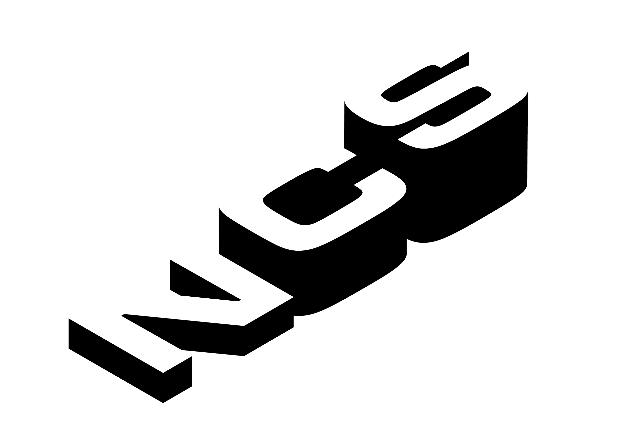 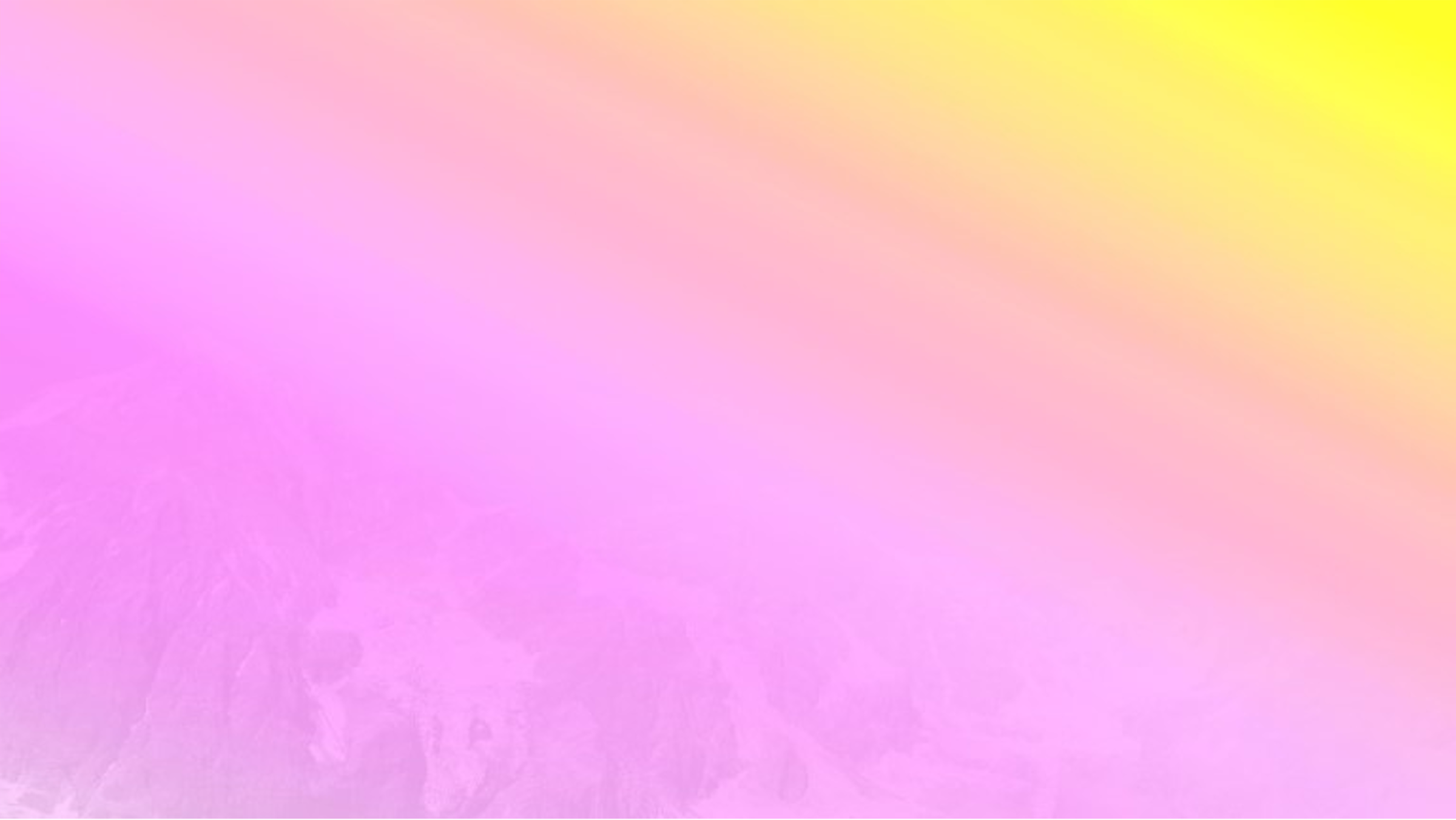 